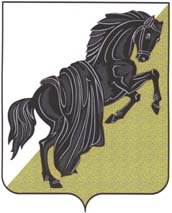 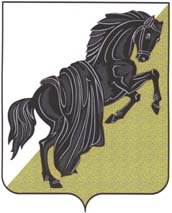 СоВЕТ депутатов ТЮБУКСКОГО СЕЛЬСКОГО ПОСЕЛЕНИЯШЕСТОГО СОЗЫВАЧелябинской областиР Е Ш Е Н И Еот «02» апреля 2024 года № 140							с.ТюбукОб утверждении Положения о Почетной грамоте Советадепутатов Тюбукского сельского поселенияВ соответствии с Федеральным законом от 06 октября 2003 года №131-ФЗ «Об общих принципах организации местного самоуправления в Российской Федерации» и Уставом Тюбукского сельского поселения,Совет депутатов Тюбукского сельского поселения РЕШАЕТ:1. Утвердить прилагаемое Положение о Благодарственном письме Совета депутатов Тюбукского сельского поселения2. Направить главе Тюбукского сельского поселения для подписания Положение, утвержденное пунктом 1 настоящего решения.3. Настоящее решение опубликовать и разместить на официальном сайте Совета депутатов и администрации Тюбукского сельского поселения в сети «Интернет».4. Настоящее решение вступает в силу с момента его официального опубликования. 5. С момента вступления в силу настоящего решения признать утратившими силу  решение  Совета депутатов Тюбукского сельского поселения от 05.09.2007 г. №90  «Об утверждении Положений о награждениях”;           6. Включить настоящее решение в регистр муниципальных нормативных правовых актов Каслинского муниципального района. 7. Контроль за исполнением настоящего решения возложить на председателя Совета депутатов Тюбукского сельского поселения Ладейщикову Н.Л.Председатель Совета депутатовТюбукского сельского поселения			                              Н.Л. ЛадейщиковаПриложениек  постановлению Совета депутатовТюбукского сельского поселения от «02» апреля 2024 г.  № 140        ПОЛОЖЕНИЕ                                                о Почетной грамоте Совета депутатов Тюбукского сельского поселения           1. Почетная грамота Совета депутатов Тюбукского сельского поселения (далее по тексту -Почетная грамота) является формой поощрения за значительный вклад в развитие муниципальной правовой базы Тюбукского сельского поселения, за заслуги в становлении местного самоуправления, за заслуги в производстве, культуре и искусстве, спорте, за участие и поддержку в сборе гуманитарной помощи для участников СВО и др. нуждающимся, иные выдающиеся заслуги.          2.Почетной грамотой могут награждаться:1) Граждане Российской Федерации, постоянно проживающие на территории Тюбукского сельского поселения;2) граждане других государств, за особые заслуги перед Тюбукским сельским поселением3) организации независимо от форм собственности и ведомственной принадлежности при условии значительного вклада в развитие Тюбукского сельского поселения.4) работники предприятий, организаций (далее по тексту-организации), расположенные на территории Тюбукского сельского поселения за высокие профессиональные достижения, в связи с юбилеями, профессиональными праздниками, имеющими стаж работы не менее 5 лет, а также с выходом на пенсию;5) общественные объединения- за активное участие в социально-экономической и политической жизни Тюбукского сельского поселения.           3. С ходатайством о представлении к награждению Почетной грамотой в Совет депутатов Тюбукского сельского поселения (далее- Совет депутатов) могут обращаться:1) органы местного самоуправления муниципальных образований Тюбукского сельского поселения и Каслинского муниципального района по согласованию с депутатом Совета депутатов;2) депутаты Совета депутатов3) инициативные группы граждан Тюбукского сельского поселения по согласованию с депутатом Совета депутатов;4) федеральные органы государственной власти, государственные органы Челябинской области, организации всех форм собственности, общественные объединения, представительные органы местного самоуправления, расположенные на территории Тюбукского сельского поселения и Каслинского муниципального района, обращаются в Совет депутатов по согласованию с председателем Совета депутатов Тюбукского сельского поселения.          4. Ходатайство о награждении Почетной грамотой вносится в Совет депутатов Тюбукского сельского поселения на имя председателя Совета, не позднее, чем за 30 дней до даты события. (приложение №1)          5. К ходатайству о представлении к награждению Почетной грамотой прилагаются следующие документы:1) представление к награждению Почетной грамотой (Приложение№2 к Положению)2) копия паспорт гражданина Российской Федерации (первая вторая страница и страница с регистрацией по месту жительства)5) характеристика кандидата, представляемого к награждению Почетной грамотой, с подтверждением его личного вклада в развитие законотворческой деятельности, заслуг в становлении местного самоуправления Тюбукского сельского поселения, в общественно-политической и социально-экономической сферах Тюбукского сельского поселения и иных значимых заслуг;4) письменное согласие субъекта персональных данных на обработку своих персональных данных (приложение№3 к Положению)6) справка из банка с реквизитами счета для зачисления на карту.          6. В случае нарушения срока подачи документов и представления неполного перечня необходимых документов ходатайство о награждении Почетной грамотой отклоняется председателем Совета депутатов.          7.  Материалы о представлении к награждению Почетной грамотой председателем Совета депутатов направляются в Совет депутатов для подготовки к предварительному рассмотрению их на заседании постоянной депутаткой комиссии.              Решение о награждении или об отклонении ходатайства Почетной грамотой принимается на заседании депутатов с учетом рекомендаций постоянной депутатской комиссии.          8. Вручение Почетной грамоты осуществляется в торжественной обстановке председателем, заместителем председателя, депутатами Совета депутатов.          9. Награждение Почетной грамотой граждан осуществляется с выплатой единовременного денежного поощрения за счет средств бюджета Тюбукского сельского поселения., размер которого ежегодно устанавливается решением Совета депутатов при формировании Бюджета Тюбукского сельского поселения на очередной финансовый год. Почетной грамотой граждане могут награждены, как с выплатой единовременного денежного вознаграждения, так и без нее.            Количество Почетных грамот ежегодно устанавливается решением Совета депутатов при формирования бюджета на очередной финансовый год.           10. Проверку представленных документов для награждения Почетной грамотой, учет и регистрацию Почетных грамот осуществляет Совет депутатов.           11. Граждане, награжденные Почетной грамотой, могут представляться к награждению повторно не ранее чем три года после предыдущего награждения Почетной грамотой Совета депутатов.          12. Решение Совета депутатов Тюбукского сельского поселения о награждении Почетной грамотой подлежит опубликованию  и размещается на официальном сайте Совета депутатов и администрации Тюбукского сельского поселения в сети «Интернет».          13. Копии документов, содержащие сведения о персональных данных граждан, представленных к награждению Почетной грамотой, подлежат уничтожению в обязательном порядке.Глава Тюбукского сельского поселения 		                        Н.Н. Щербатых				                                                                                      «__   »______________2024 г                                                                                                                                                            Приложение №1к Положению о Почетной грамоте Совета депутатов Тюбукского сельского поселения,утвержденному решением Совета депутатовТюбукского сельского поселенияот «02» апреля 2024г. №140ФормаПредседателю Совета депутатов Тюбукского сельского поселенияХодатайствоо награждении Почетной грамотойСовета  депутатов Тюбукского сельского поселения ____________________________________________________________________________(наименование инициатора награждения, представляющего кандидатуру к награждению Почетной грамотой Совета депутатов Тюбукского сельского поселения)представляет кандидатуру _______________________________________________________                                                                       (фамилия, имя, отчество кандидата, должность, место работы)________________________________________________________________________________________________________________________________________________________к награждению Почетной грамотой Совета депутатов Тюбукского сельского поселенияПриложение:1. Представление к награждению Почетной грамотой Совета депутатов Тюбукского сельского поселения2. Развернутая характеристика кандидата.3. Копия паспорта гражданина Российской Федерации.4. Копия ИНН 5. Копия страхового свидетельства обязательного пенсионного страхования6. Письменное согласие кандидата на обработку персональных данных.7. Справка из банка с реквизитами счета для зачислений на карту. _____________________________________ 	_____________________________(подпись инициатора награждения) 		(расшифровка подписи                                                                                                                              Приложение №2к Положению оПочетной грамоте Совета депутатовТюбукского сельского поселения,утвержденному решением Совета депутатовТюбукского сельского поселенияот  «02» апреля  2024г. №140Форма
                                                                 Представлениек награждению Почетной грамотойСовета депутатов Тюбукского сельского поселения1. Фамилия, имя, отчество _______________________________________________________2. Должность, место работы (в соответствии с записью в трудовой книжке) _____________________________________________________________________________________3. Число, месяц, год рождения ____________________________________________________4. Адрес регистрации по месту жительства (с индексом) _______________________________________________________________________________________________________5. Серия и номер паспорта, когда и кем выдан ______________________             ____________________________________________________________________________6. Номер контактного телефона ___________________________________________________7. Общий стаж работы ___________________________________________________________8. Образование, специальность ___________________________________________________9. Государственные награды _____________________________________________________10. Ученая степень (при наличии)_________________________________________________Вывод: за что представляется к награждению Почетной грамотой Совета депутатов Тюбукского сельского поселения.________________________________   _____________  	_________________________           должность руководителя 			     подпись 		              инициалы, фамилияМ.П.Исполнитель(фамилия, имя, отчество, контактный телефон                                                                                                                                                 Приложение №3к Положению о Почетной грамоте Совета депутатов Тюбукского сельского поселения,утвержденному решением Совета депутатовТюбукского сельского поселенияот «02» апреля 2024г. №140ФормаПисьменное согласие субъекта персональных данныхна обработку своих персональных данныхЯ, (фамилия) ____________________________________________________________________(имя) ___________________________________________________________________________(отчество) _______________________________________________________________________Дата рождения (число) ________ (месяц) ________________ (год) _______________________Паспорт серия ______ номер _____________ когда ____________________________________кем выдан ___________________________________________________________________________________________________________________________________________________Место регистрации	Индекс ________   Область ________________________________________________	Район ____________________________________________________________________	Город ____________________________________________________________________	Населенный пункт _________________________________________________________	Улица ____________________________________________________________________	Дом ___________ Корпус _________ Квартира _________________________________Гражданство _______________ Резидент __________ Не резидент _______________________Идентификационный номер налогоплательщика (ИНН) _______________________________Страховое пенсионное свидетельство _______________________________________________Справка из банка с реквизитами счета для зачислений на карту_________________________  даю свое согласие Совету депутатов Тюбукского сельского поселения на обработку персональных данных, указанных в настоящем письменном согласии, в порядке и на условиях, определенных Федеральным законом от 27.07.2006 №152-ФЗ «О персональных данных». Целью обработки моих персональных данных, а также сведений, указанных в настоящем письменном согласии, является исполнение ст.207-232 главы 23 части 2 Налогового Кодекса Российской Федерации и Федерального закона от 01.04.1996 №27-ФЗ «Об индивидуальном (персонифицированном) учете в системе обязательного пенсионного страхования». Обработка персональных данных осуществляется смешанным способом в выделенной сети. Информация доступна лишь для строго определенных сотрудников юридического лица, осуществляющих ее обработку. Письменное согласие действует на срок, указанный в Перечне типовых управленческих архивных документов, образующихся в процессе деятельности государственных органов, органов местного самоуправления и организаций, с указанием сроков хранения, утвержденного Приказом Министерства культуры Российской Федерации от 25.08.2010 №558. Настоящее письменное согласие может быть отозвано путем предоставления в Совет депутатов Тюбукского сельского поселения заявления в простой письменной форме в соответствии с требованиями действующего законодательства Российской Федерации.Настоящим я подтверждаю достоверность и точность указанных в письменном согласии сведений.Настоящим я даю согласие на обработку персональных данных, указанных в письменном согласии.Дата заполнения ______________ Подпись заявителя __________________________________